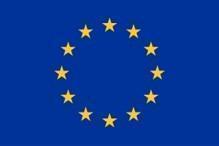 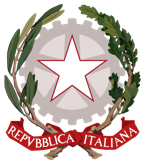 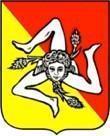 Unione Europea	Repubblica Italiana	Regione SicilianaIstituto Omnicomprensivo “Pestalozzi”Scuola dell’Infanzia – Scuola PrimariaScuola Secondaria di Primo Grado a indirizzo musicaleScuola Secondaria di Secondo Grado a indirizzo Enogastronomia e Ospitalità AlberghieraViale Seneca - Villaggio Sant’Agata Zona A 95121 Catania - Tel. 095454566 – Fax 095260625email: ctic86200l@istruzione.it - pec: ctic86200l@pec.istruzione.it Sito web: http://www.iopestalozzi.edu.it/Modello di domanda di partecipazione - Allegato A all’Avviso di selezione per il conferimento di n. 3 (tre) incarichi individuali di ESPERTI “Azioni di coinvolgimento degli animatori digitali”Progetto del PNRR. Articolo 1, comma 512, della legge 30 dicembre 2020, n. 178. Decreto del Ministro dell’istruzione 11 agosto 2022, n. 222, articolo 2 – Azioni di coinvolgimento degli animatori digitali nell’ambito della linea di investimento 2.1 “Didattica digitale integrata e formazione alla transizione digitale per il personale scolastico” di cui alla Missione 4 – Componente 1 – del PNRR. Avviso pubblico di selezione per l'individuazione di personale esperto interno/esterno quale Formatore responsabile per la transizione digitale Obiettivo Futuro 4.0 per la promozione della trasformazione digitale nella didattica e nell’organizzazione scolastica.Codice progetto: M4C1I2.1-2022- 941-P-3875CUP: H64D22002070006Al Dirigente Scolasticodell’IOS “Pestalozzi” di CataniaIl/la sottoscritto/a ________________________________________ nato/a a ________________________ il____________________ codice fiscale ____________________________________ residente a___________________________ (___) Via/Piazza ______________________________________________ n. _________, Codice Fiscale ________________________________________________________, in qualità di ______________________________________________ (interno/altra scuola/esterno) a tempo _______________________(indeterminato/determinato)consapevole che la falsità in atti e le dichiarazioni mendaci sono punite ai sensi del codice penale e delle leggi speciali in materia e che, laddove dovesse emergere la non veridicità di quanto qui dichiarato, si avrà la decadenza dai benefici eventualmente ottenuti ai sensi dell’art. 75 del d.P.R. n. 445 del 28 dicembre 2000 e l’applicazione di ogni altra sanzione prevista dalla legge, nella predetta qualità, ai sensi e per gli effetti di cui agli artt. 46 e 47 del d.P.R. n. 445 del 28 dicembre 2000,CHIEDEdi essere ammesso/a a partecipare alla procedura in oggetto manifestando la propria disponibilità ad assumere l’incarico per il seguente modulo:1.	Fare didattica con coding e robotica2.	Fare didattica con creatività: un percorso di esplorazione dello Storytelling3.	Fare didattica con le stampanti 3DA tal fine, dichiara, sotto la propria responsabilità:che i recapiti presso i quali si intendono ricevere le comunicazioni sono i seguenti:residenza: _____________________________________________________________indirizzo posta elettronica ordinaria: ________________________________________indirizzo posta elettronica certificata (PEC): __________________________________numero di telefono: _____________________________________________________,autorizzando espressamente l’Istituzione scolastica all’utilizzo dei suddetti mezzi per effettuare le comunicazioni;di essere informato/a che l’Istituzione scolastica non sarà responsabile per il caso di dispersione di comunicazioni dipendente da mancata o inesatta indicazione dei recapiti di cui al comma 1, oppure da mancata o tardiva comunicazione del cambiamento degli stessi;di aver preso visione dell’Avviso e di accettare tutte le condizioni ivi contenute;di aver preso visione dell’informativa di cui all’art. 11 dell’Avviso;di prestare il proprio consenso, ai fini dell’espletamento della procedura in oggetto e del successivo conferimento dell’incarico, al trattamento dei propri dati personali ai sensi dell’art. 13 del Regolamento (UE) 2016/679 e del d.lgs. 30 giugno 2003, n. 196 e ss. mm. ii..Ai fini della partecipazione alla procedura in oggetto, il sottoscritto/a __________________________________DICHIARA ALTRESÌdi possedere i requisiti di ammissione alla selezione in oggetto di cui all’art. 2 dell’Avviso e, nello specifico, di: avere la cittadinanza italiana o di uno degli Stati membri dell’Unione europea; avere il godimento dei diritti civili e politici; non essere stato/a escluso/a dall’elettorato politico attivo;possedere l’idoneità fisica allo svolgimento delle funzioni cui la presente procedura di selezione si riferisce;non avere subito condanna, passata in giudicato, per delitti contro la personalità dello Stato esclusi quelli previsti nel capo IV del titolo I del libro II del Codice penale; ovvero per delitti di peculato, malversazione, concussione, corruzione, per delitti contro la fede pubblica esclusi quelli di cui agli artt. 457, 495, 498 del Codice penale, per delitti contro la moralità pubblica ed il buon costume previsti dagli artt. 519, 520, 521, 531, 532, 533, 534, 535, 536 e 537 del Codice penale e per i delitti di rapina, estorsione, millantato credito, furto, truffa ed appropriazione indebita 104; ovvero condanna, passata in giudicato, che importi l’interdizione perpetua dai pubblici uffici ovvero l’applicazione di una misura di sicurezza detentiva o della libertà vigilata; ovvero ancora condanna, passata in giudicato, per reati incompatibili con l’assunzione di un incarico di docenza pubblica ai sensi delle norme vigenti, o se sì a quali___________________________ ___________________________________________________________________________________________________________________________________________________________;non essere sottoposto/a a procedimenti penali, o se sì a quali___________________________ ___________________________________________________________________________________________________________________________________________________________; non essere stato/a destituito/a o dispensato/a dall’impiego presso una Pubblica Amministrazione;non essere stato/a dichiarato/a decaduto/a o licenziato/a da un impiego statale;di aver preso piena cognizione del D.M. 26 aprile 2022, n. 105, recante il Codice di Comportamento dei dipendenti del Ministero dell’istruzione e del merito;di impegnarsi a comunicare tempestivamente all’Istituzione scolastica conferente eventuali variazioni che dovessero intervenire nel corso dello svolgimento dell’incarico;di impegnarsi altresì a comunicare all’Istituzione scolastica qualsiasi altra circostanza sopravvenuta di carattere ostativo rispetto all’espletamento dell’incarico;di impegnarsi a ottenere l’autorizzazione a svolgere l’incarico dall’Amministrazione di appartenenza (ove applicabile).Si allega alla presente curriculum vitae sottoscritto contenente una autodichiarazione di veridicità dei dati e delle informazioni contenute, ai sensi degli artt. 46 e 47 del D.P.R. 445/2000, nonché ulteriore curriculum vitae privo degli elementi identificativi del candidato (dati anagrafici, recapiti, dati fiscali, foto, firma, eventuali dati particolari (c.d. sensibili), etc.) nonché fotocopia del documento di identità in corso di validità.Luogo e dataFirma del Partecipante_______________, __________________________________________